JÍDELNÍČEK 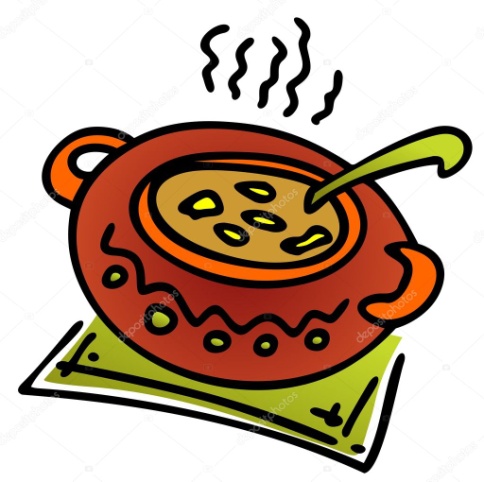 Týden od 11.7.–15.7.2022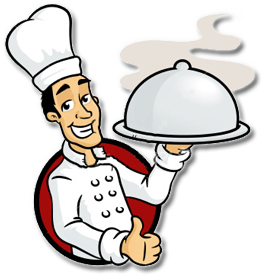  Změna jídelníčku vyhrazena, přejeme Vám DOBROU CHUŤ   